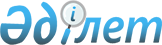 О бюджетах города Есиль, Красивинского сельского округа на 2018-2020 годыРешение Есильского районного маслихата Акмолинской области от 25 декабря 2017 года № 23/2. Зарегистрировано Департаментом юстиции Акмолинской области 8 января 2018 года № 6299.
      Примечание РЦПИ.

      В тексте документа сохранена пунктуация и орфография оригинала.
      В соответствии с пунктом 2 статьи 9-1 Бюджетного кодекса Республики Казахстан от 4 декабря 2008 года, статьей 6 Закона Республики Казахстан от 23 января 2001 года "О местном государственном управлении и самоуправлении в Республике Казахстан", Есильский районный маслихат РЕШИЛ:
      1. Утвердить бюджет города Есиль на 2018-2020 годы, согласно приложениям 1, 2 и 3 соответственно, в том числе на 2018 год в следующих объемах:
      1) кірістер 92327,1 мың теңге, оның ішінде:
      салықтық түсімдер 71970 мың теңге;
      салықтық емес түсімдер 9357,1 мың теңге;
      трансферттер түсімі 11000 мың теңге;
      2) шығындар 92327,1 мың теңге;
      3) қаржы активтерімен жасалатын операциялар бойынша сальдо 0 мың теңге;
      4) бюджет тапшылығы (профициті) (-0) мың теңге;
      5) бюджет тапшылығын қаржыландыру (профицитін пайдалану) 0 мың теңге.
      Сноска. Пункт 1 – в редакции решения Есильского районного маслихата Акмолинской области от 18.10.2018 № 36/2 (вводится в действие с 01.01.2018).


      1-1. Учесть, что в бюджете города Есиль на 2018 год из районного бюджета предусмотрены целевые трансферты согласно приложению 7.
      Сноска. Решение дополнено пунктом 1-1 в соответствии с решением Есильского районного маслихата Акмолинской области от 30.05.2018 № 31/2 (вводится в действие с 01.01.2018).


      2. Утвердить бюджет Красивинского сельского округа на 2018-2020 годы, согласно приложениям 4, 5 и 6 соответственно, в том числе на 2018 год в следующих объемах:
      1) кірістер 20551,1 мың теңге, оның ішінде:
      салықтық түсімдер 3450 мың теңге;
      салықтық емес түсімдер 2537,1 мың теңге;
      трансферттер түсімі 14564 мың теңге;
      2) шығындар 20551,1 мың теңге;
      3) қаржы активтерімен жасалатын операциялар бойынша сальдо 0 мың теңге;
      4) бюджет тапшылығы (профициті) (-0) мың теңге;
      5) бюджет тапшылығын қаржыландыру (профицитін пайдалану) 0 мың теңге.
      Сноска. Пункт 2 – в редакции решения Есильского районного маслихата Акмолинской области от 18.10.2018 № 36/2 (вводится в действие с 01.01.2018).


      3. Учесть, что в бюджете Красивинского сельского округа на 2018 год из районного бюджета предусмотрена субвенция в сумме 14564 тысячи тенге.
      4. Настоящее решение вступает в силу со дня государственной регистрации в Департаменте юстиции Акмолинской области и вводится в действие с 1 января 2018 года.
      "СОГЛАСОВАНО"
      25 декабря 2017 года Бюджет города на 2018 год
      Сноска. Приложение 1 – в редакции решения Есильского районного маслихата Акмолинской области от 18.10.2018 № 36/2 (вводится в действие с 01.01.2018). Бюджет города на 2019 год Бюджет города на 2020 год Бюджет сельского округа на 2018 год
      Сноска. Приложение 4 – в редакции решения Есильского районного маслихата Акмолинской области от 18.10.2018 № 36/2 (вводится в действие с 01.01.2018). Бюджет сельского округа на 2019 год Бюджет сельского округа на 2020 год Целевые трансферты из районного бюджета на 2018 год
      Сноска. Решение дополнено приложением 7 в соответствии с решением Есильского районного маслихата Акмолинской области от 30.05.2018 № 31/2 (вводится в действие с 01.01.2018).
					© 2012. РГП на ПХВ «Институт законодательства и правовой информации Республики Казахстан» Министерства юстиции Республики Казахстан
				
      Председатель сессии
районного маслихата

О.Ахметов

      Секретарь районного маслихата

С.Агымбаева

      Аким Есильского района

Т.Ерсеитов
Приложение 1
к решению Есильского
районного маслихата
от 25 декабря 2017 года
№ 23/2
Санаты
Санаты
Санаты
Санаты
Сома мың теңге
Сыныбы
Сыныбы
Сыныбы
Сома мың теңге
Ішкі сыныбы
Ішкі сыныбы
Сома мың теңге
Атаулар
Сома мың теңге
1
2
3
4
5
I. КІРІСТЕР
92 327,1
1
Салықтық түсімдер
71 970
1
Табыс салығы
37 372
2
Жеке табыс салығы
37 372
4
Меншікке салынатын салықтар
 33 898
1
Мүлiкке салынатын салықтар
627
3
Жер салығы
8 306
4
Көлік құралдарына салынатын салық
24 965
5
Тауарларға, жұмыстарға және қызметтерге салынатын iшкi салықтар 
700
4
Кәсіпкерлік және кәсіби қызметті жүргізгені үшін алынатын алымдар
700
2
Салықтық емес түсімдер
9 357,1
6
Басқа да салықтық емес түсімдер
9 357,1
1
Басқа да салықтық емес түсімдер
9 357,1
4
Трансферттер түсімі
11 000
2
Мемлекеттік басқарудың жоғары тұрған органдарынан түсетін трансферттер
11 000
3
Аудандардың (облыстық маңызы бар қаланың) бюджеттен түсетін трансферттер
11 000
Функционалдық топ
Функционалдық топ
Функционалдық топ
Функционалдық топ
Сома
Бюджеттік бағдарламалардың әкiмшiсi
Бюджеттік бағдарламалардың әкiмшiсi
Бюджеттік бағдарламалардың әкiмшiсi
Сома
Бағдарлама
Бағдарлама
Сома
Атауы
Сома
1
2
3
4
5
II. Шығындар
92 327,1
01
Жалпы сипаттағы мемлекеттiк қызметтер
29 074,3
124
Аудандық маңызы бар қала, ауыл, кент, ауылдық округ әкімінің аппараты
29 074,3
001
Аудандық маңызы бар қала, ауыл, кент, ауылдық округ әкімінің қызметін қамтамасыз ету жөніндегі қызметтер
26 759,1
022
Мемлекеттік органның күрделі шығыстары
2 315,2
07
Тұрғын үй-коммуналдық шаруашылық
49 852,8
124
Аудандық маңызы бар қала, ауыл, кент, ауылдық округ әкімінің аппараты
49 852,8
007
Аудандық маңызы бар қаланың, ауылдың, кенттің, ауылдық округтің мемлекеттік тұрғын үй қорының сақталуын ұйымдастыру
240
008
Елді мекендердегі көшелерді жарықтандыру
14 805,6
010
Жерлеу орындарын ұстау және туыстары жоқ адамдарды жерлеу
528
011
Елді мекендерді абаттандыру мен көгалдандыру
34 279,2
12
Көлік және коммуникация
13 400
124
Аудандық маңызы бар қала, ауыл, кент, ауылдық округ әкімінің аппараты
13 400
013
Аудандық маңызы бар қалаларда, ауылдарда, кенттерде, ауылдық округтерде автомобиль жолдарының жұмыс істеуін қамтамасыз ету
13 400
IV. Қаржы активтерімен жасалатын операциялар бойынша сальдо
0
V. Бюджет тапшылығы (профициті)
0
VI. Бюджет тапшылығын қаржыландыру (профицитін пайдалану)
0Приложение 2
к решению Есильского
районного маслихата
от 25 декабря 2017 года
№ 23/2
Категория
Категория
Категория
Категория
Сумма тысяч тенге
Класс
Класс
Класс
Сумма тысяч тенге
Подкласс
Подкласс
Сумма тысяч тенге
Наименование
Сумма тысяч тенге
1
2
3
4
5
I. ДОХОДЫ
93 280
1
Налоговые поступления
89 527
1
Подоходный налог
17 553
2
Индивидуальный подоходный налог
17 553
4
Налоги на собственность
70 596
1
Налоги на имущество
32 648
3
Земельный налог
9 328
4
Налог на транспортные средства
28 620
5
Внутренние налоги на товары, работы и услуги
1 378
4
Сборы за ведение предпринимательской и профессиональной деятельности
1 378
2
Неналоговые поступления
3 753
1
Доходы от государственной собственности
3 721
5
Доходы от аренды имущества, находящегося в государственной собственности
3 721
6
Прочие неналоговые поступления
32
1
Прочие неналоговые поступления
32
Функциональная группа
Функциональная группа
Функциональная группа
Функциональная группа
Сумма
Администратор бюджетных программ
Администратор бюджетных программ
Администратор бюджетных программ
Сумма
Программа 
Программа 
Сумма
Наименование
Сумма
1
2
3
4
5
II. Затраты
93 280
01
Государственные услуги общего характера
28 365
124
Аппарат акима города районного значения, села, поселка, сельского округа
28 365
001
Услуги по обеспечению деятельности акима города районного значения, села, поселка, сельского округа
28 365
07
Жилищно-коммунальное хозяйство
52 415
124
Аппарат акима города районного значения, села, поселка, сельского округа
52 415
007
Организация сохранения государственного жилищного фонда города районного значения, села, поселка, сельского округа
3 647
008
Освещение улиц в населенных пунктах
14 867
010
Содержание мест захоронений и погребение безродных
560
011
Благоустройство и озеленение населенных пунктов
33 341
12
Транспорт и коммуникации
12 500
124
Аппарат акима города районного значения, села, поселка, сельского округа
12 500
013
Обеспечение функционирования автомобильных дорог в городах районного значения, селах, поселках, сельских округах
12 500
IV. Сальдо по операциям с финансовыми активами
0
V. Дефицит (профицит) бюджета
0
VI.Финансирование дефицита (использование профицита) бюджета
0Приложение 3
к решению Есильского
районного маслихата
от 25 декабря 2017 года
№ 23/2
Категория
Категория
Категория
Категория
Сумма тысяч тенге
Класс
Класс
Класс
Сумма тысяч тенге
Подкласс
Подкласс
Сумма тысяч тенге
Наименование
Сумма тысяч тенге
1
2
3
4
5
I. ДОХОДЫ
98 877
1
Налоговые поступления
94 899
1
Подоходный налог
18 607
2
Индивидуальный подоходный налог
18 607
4
Налоги на собственность
74 832
1
Налоги на имущество
34 607
3
Земельный налог
9 888
4
Налог на транспортные средства
30 337
5
Внутренние налоги на товары, работы и услуги
1 460
4
Сборы за ведение предпринимательской и профессиональной деятельности
1 460
2
Неналоговые поступления
3 978
1
Доходы от государственной собственности
3 944
5
Доходы от аренды имущества, находящегося в государственной собственности
3 944
6
Прочие неналоговые поступления
34
1
Прочие неналоговые поступления
34
Функциональная группа
Функциональная группа
Функциональная группа
Функциональная группа
Сумма
Администратор бюджетных программ
Администратор бюджетных программ
Администратор бюджетных программ
Сумма
Программа 
Программа 
Сумма
Наименование
1
2
3
4
5
II. Затраты
98 877
01
Государственные услуги общего характера
30 066
124
Аппарат акима города районного значения, села, поселка, сельского округа
30 066
001
Услуги по обеспечению деятельности акима города районного значения, села, поселка, сельского округа
30 066
07
Жилищно-коммунальное хозяйство
55 562
124
Аппарат акима города районного значения, села, поселка, сельского округа
55 562
007
Организация сохранения государственного жилищного фонда города районного значения, села, поселка, сельского округа
3 866
008
Освещение улиц в населенных пунктах
15 758
010
Содержание мест захоронений и погребение безродных
595
011
Благоустройство и озеленение населенных пунктов
35 343
12
Транспорт и коммуникации
13 249
124
Аппарат акима города районного значения, села, поселка, сельского округа
13 249
013
Обеспечение функционирования автомобильных дорог в городах районного значения, селах, поселках, сельских округах
13 249
IV. Сальдо по операциям с финансовыми активами
0
V. Дефицит (профицит) бюджета
0
VI.Финансирование дефицита (использование профицита) бюджета
0Приложение 4
к решению Есильского
районного маслихата
от 25 декабря 2017 года
№ 23/2
Санаты
Санаты
Санаты
Санаты
Сома мың теңге
Сыныбы
Сыныбы
Сыныбы
Сома мың теңге
Ішкі сыныбы
Ішкі сыныбы
Сома мың теңге
Атаулар
Сома мың теңге
1
2
3
4
5
I. КІРІСТЕР
20 551,1
1
Салықтық түсімдер
3 450
1
Табыс салығы
1 000
2
Жеке табыс салығы
1 000
4
Меншікке салынатын салықтар
2 450
1
Мүлiкке салынатын салықтар
35
3
Жер салығы
185
4
Көлік құралдарына салынатын салық
2 230
2
Салықтық емес түсімдер
2 537,1
1
Мемлекеттік меншіктен түсетін кірістер
350
5
Мемлекет меншігіндегі мүлікті жалға беруден түсетін кірістер
350
6
Басқа да салықтық емес түсімдер
2 187,1
1
Басқа да салықтық емес түсімдер
2 187,1
4
Трансферттер түсімі
14 564
2
Мемлекеттік басқарудың жоғары тұрған органдарынан түсетін трансферттер
14 564
3
Аудандардың (облыстық маңызы бар қаланың) бюджеттен түсетін трансферттер
14 564
Функционалдық топ
Функционалдық топ
Функционалдық топ
Функционалдық топ
Сома
Бюджеттік бағдарламалардың әкiмшiсi
Бюджеттік бағдарламалардың әкiмшiсi
Бюджеттік бағдарламалардың әкiмшiсi
Сома
Бағдарлама
Бағдарлама
Сома
Атауы
Сома
1
2
3
4
5
II. Шығындар
20 551,1
01
Жалпы сипаттағы мемлекеттiк қызметтер 
16 958,7
124
Аудандық маңызы бар қала, ауыл, кент,ауылдық округ әкімінің аппараты
16 958,7
001
Аудандық маңызы бар қала, ауыл, кент,ауылдық округ әкімінің қызметін қамтамасыз ету жөніндегі қызметтер
16 958,7
07
Тұрғын үй-коммуналдық шаруашылық
3 352,4
124
Аудандық маңызы бар қала, ауыл, кент,ауылдық округ әкімінің аппараты
3 352,4
011
Елді мекендерді абаттандыру мен көгалдандыру
3 352,4
12
Көлік және коммуникация
240
124
Аудандық маңызы бар қала, ауыл, кент, ауылдық округ әкімінің аппараты
240
013
Аудандық маңызы бар қалаларда, ауылдарда, кенттерде, ауылдық округтерде автомобиль жолдарының жұмыс істеуін қамтамасыз ету
240
IV. Қаржы активтерімен жасалатын операциялар бойынша сальдо
0
V. Бюджет тапшылығы (профициті)
0
VI. Бюджет тапшылығын қаржыландыру (профицитін пайдалану)
0Приложение 5
к решению Есильского
районного маслихата
от 25 декабря 2017 года
№ 23/2
Категория
Категория
Категория
Категория
Сумма тысяч тенге
Класс
Класс
Класс
Сумма тысяч тенге
Подкласс
Подкласс
Сумма тысяч тенге
Наименование
Сумма тысяч тенге
1
2
3
4
5
I. ДОХОДЫ
18680
1
Налоговые поступления
3837
1
Подоходный налог
1931
2
Индивидуальный подоходный налог
1931
4
Налоги на собственность
1906
1
Налоги на имущество
132
3
Земельный налог
148
4
Налог на транспортные средства
1626
2
Неналоговые поступления
191
1
Доходы от государственной собственности
191
5
Доходы от аренды имущества, находящегося в государственной собственности
191
4
Поступление трансфертов
14652
2
Трансферты из вышестоящих органов государственного управления 
14652
3
Трансферты из районного (города областного значения) бюджета
14652
Функциональная группа
Функциональная группа
Функциональная группа
Функциональная группа
Сумма
Администратор бюджетных программ
Администратор бюджетных программ
Администратор бюджетных программ
Сумма
Программа 
Программа 
Сумма
Наименование
Сумма
1
2
3
4
5
II. Затраты
18680
01
Государственные услуги общего характера
14652
124
Аппарат акима города районного значения, села, поселка, сельского округа
14652
001
Услуги по обеспечению деятельности акима города районного значения, села, поселка, сельского округа
14652
07
Жилищно-коммунальное хозяйство
3528
124
Аппарат акима города районного значения, села, поселка, сельского округа
3528
011
Благоустройство и озеленение населенных пунктов
3528
12
Транспорт и коммуникации
500
124
Аппарат акима города районного значения, села, поселка, сельского округа
500
013
Обеспечение функционирования автомобильных дорог в городах районного значения, селах, поселках, сельских округах
500
IV. Сальдо по операциям с финансовыми активами
0
V. Дефицит (профицит) бюджета
0
VI.Финансирование дефицита (использование профицита) бюджета
0Приложение 6
к решению Есильского
районного маслихата
от 25 декабря 2017 года
№ 23/2
Категория
Категория
Категория
Категория
Сумма тысяч тенге
Класс
Класс
Класс
Сумма тысяч тенге
Подкласс
Подкласс
Сумма тысяч тенге
Наименование
Сумма тысяч тенге
1
2
3
4
5
I. ДОХОДЫ
18922
1
Налоговые поступления
4067
1
Подоходный налог
2047
2
Индивидуальный подоходный налог
2047
4
Налоги на собственность
2020
1
Налоги на имущество
140
3
Земельный налог
157
4
Налог на транспортные средства
1723
2
Неналоговые поступления
203
1
Доходы от государственной собственности
203
5
Доходы от аренды имущества, находящегося в государственной собственности
203
4
Поступление трансфертов
14652
2
Трансферты из вышестоящих органов государственного управления 
14652
3
Трансферты из районного (города областного значения) бюджета
14652
Функциональная группа
Функциональная группа
Функциональная группа
Функциональная группа
Сумма
Администратор бюджетных программ
Администратор бюджетных программ
Администратор бюджетных программ
Сумма
Программа
Программа
Сумма
Наименование
Сумма
1
2
3
4
5
II. Затраты
18922
01
Государственные услуги общего характера
14652
124
Аппарат акима города районного значения, села, поселка, сельского округа
14652
001
Услуги по обеспечению деятельности акима города районного значения, села, поселка, сельского округа
14652
07
Жилищно-коммунальное хозяйство
3670
124
Аппарат акима города районного значения, села, поселка, сельского округа
3670
011
Благоустройство и озеленение населенных пунктов
3670
12
Транспорт и коммуникации
600
124
Аппарат акима города районного значения, села, поселка, сельского округа
600
013
Обеспечение функционирования автомобильных дорог в городах районного значения, селах, поселках, сельских округах
600
IV. Сальдо по операциям с финансовыми активами
0
V. Дефицит (профицит) бюджета
0
VI.Финансирование дефицита (использование профицита) бюджета
0Приложение 7 к решению
Есильского районного
маслихата от 25 декабря
2017 года № 23/2
Наименование
Сумма тысяч тенге
1
2
Всего
11 000
Целевые текущие трансферты
11 000
в том числе:
Аппарат акима города Есиль Есильского района
11 000
На благоустройство города Есиль
11 000